Общество с ограниченной ответственностью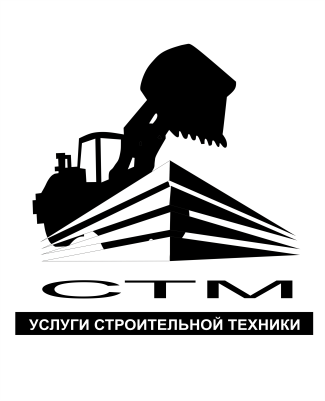                    «Спецтрансмаш»620017, Екатеринбург, ул. Турбинная 7, офис 223   ИНН 6670406712                                                        р/счет № 40702810562410000502  в ОАО «Уральский банк реконструкции и развития»                                      г. Екатеринбург   к/с 30101810900000000795   БИК  046577795Цены на строительную и спецтехнику.(цены указаны с НДС)Все цены указаны с учетом НДС и ГСМ. Директор                                                                       ООО «Спецтрансмаш»   ______________________________________________________ /Федоров С.В./                    м.п.№ п/пНаименование услугЕдиницаизмеренияСтоимость 1-го м/часа, рейса(руб.) в т.ч.  НДС- 20%1. Экскаватор - погрузчик на ковше.м/час16002.Экскаватор – погрузчик на  гидромолоте.м/час18003.Экскаватор – погрузчик на  трамбовке.м/час1800 4.Экскаватор полноповоротный Hyundai 140 ковш.м/час19005.Экскаватор полноповоротный Hyundai 140 гидромолотм/час21006.Экскаватор полноповоротный Hyundai 140 трамбовкам/час2200 7.Экскаватор полноповоротный Hyundai 180, Doosan 180  ковш.м/час20008.Экскаватор полноповоротный Hyundai 180, Doosan 180  гидромолот.м/час22009.Экскаватор полноповоротный Hyundai 180, Doosan 180  трамбовка.м/час230010.Экскаватор полноповоротный Doosan 190  ковш.м/час210011.Экскаватор полноповоротный Doosan 190  гидромолот.м/час230012.Экскаватор полноповоротный Doosan 190  трамбовка.м/час240013.Экскаватор полноповоротный гусеничгый  Hyundai 290  ковш с ГСМ.м/час260014.Экскаватор полноповоротный гусеничгый  Hyundai 290  гидромолот с ГСМ.м/час350015.Автокран 25т. стрела  21,7м.м/час1600 16.Автокран 25т. стрела 28м. м/час1750 17.Автокран 25т. стрела 30м.м/час190018.Самосвал 15тм/час110019.Самосвал 20тм/час1600 20.Самосвал 25тм/час170021.Манипулятор 5т стрела 3тм/час1200 22.Манипулятор 10т стрела 7тм/час1850 23.Манипулятор 14. стрела 7т.м/час1950 24.Автовышка 15мм/час1200 25.Автовышка 22мм/час1600 26.Автовышка 25мм/час1800 27.Автовышка 30мм/час2000 28.Аренда спецтехники с экипажем каток 14 и 16тм/час190029.Фронтальный погрузчик 2 кубм/час2000 30.ПУМ-500м/час1600 31.Аренда спецтехники с экипажем каток 3т.  вибро.м/час1600 32.Аренда спецтехники с экипажем каток 5т.  вибро.м/час170033.Аренда асфальтоукладчика с шириной полотна 4 м.м/час4000